Lesson 10:  Dividing the King’s Foot into 12 Equal Pieces Student Outcomes Students divide a line segment into  equal pieces by the side splitter and dilation methods. Students know how to locate fractions on the number line. Materials Poster paper or chart paperYard stickCompassStraightedgeSet squareLesson Notes Students explore how their study of dilations relates to the constructions that divide a segment into a whole number of equal-length segments.Classwork Opening (2 minutes) In an age when there was no universal consensus on measurement, the human body was often used to create units of measurement.  You can imagine how a king might declare the length of his foot to be what we know as the unit of a foot.  How would we go about figuring out how to divide one foot into twelve equal portions, as the  inches that comprise a foot?  Have students write or discuss their thoughts. Opening Exercise (3 minutes) 
Opening ExerciseUse a compass to mark off equally spaced points , , , and  so that , , , , and  are equal in length.  Describe the steps you took.     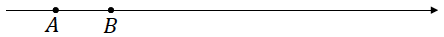 I adjust the compass to the length of  and then place the point of the compass on  and use the adjustment to make a mark so that it intersects with the ray.  This is the location of , and I will repeat these steps until I locate point .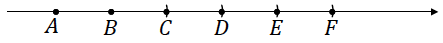 Marking off equal segments is entirely a matter of knowing how to use the compass.What if you knew the length of a segment but needed to divide it into equal-length intervals?  For example, suppose you had a segment  that was  in length.  How could you divide it into ten  parts? Allow students time to discuss.  They may try and use what they know about creating a perpendicular bisector to locate the midpoint of the segment; however, they will quickly see that it does not easily lead to determining a  unit.We can tackle this problem with a construction that relates to our work on dilations.Exploratory Challenge 1 (12 minutes) In the Exploratory Challenge, students learn a construction that divides a segment into  equal parts.  They understand that the constructed parallel segments are evenly spaced proportional side splitters of  .We are going to use a compass and straightedge to divide a segment of known length by a whole number .We are going to divide the following segment  into three segments of equal length.
Exploratory Challenge 1Divide segment  into three segments of equal lengths.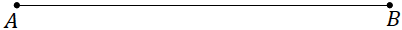 Draw each step of the Exploratory Challenge so that students can refer to the correct steps whether they are ahead or working alongside you. Pick a point  not on .  Draw .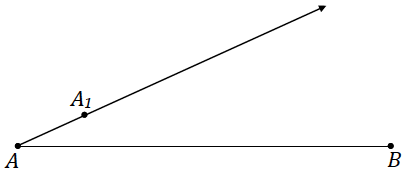 Mark points  and  on the ray so that .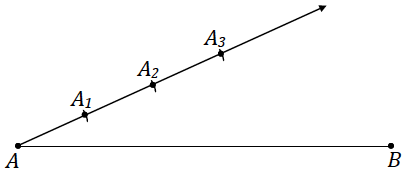 Use a straight edge to draw .  Use a setsquare to draw segments parallel to  through  and .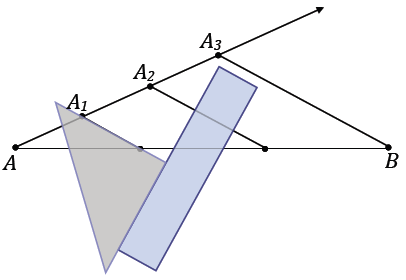 Label the points where the constructed segments intersect  as  and .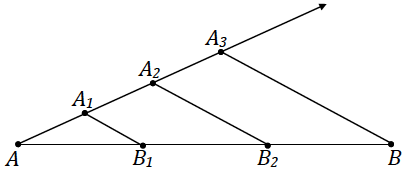 Allow students time to discuss with each other why the construction divides  into equal parts.Did we succeed?  Measure segments , , and .  Are they all equal in measurement?After the last step of the construction, answer the following:  Why does this construction divide the segment  into equal parts?Allow students a moment to jot down their thoughts and then take responses.By construction, segments  and  are parallel to .  By the triangle side splitter theorem,  and  are proportional side splitters of triangle .  So  and .  Thus,  and , and we can conclude that  and  divide line segment  into three equal pieces.Would the construction work if you had chosen a different location for ?  Try the construction again and choose a location different from the location in the first construction.Students should retry the construction and discover that the location of  is irrelevant to dividing  into three equal-length segments.  The triangle drawn in this second attempt will be different from the one initially created, so though  is in a different location, the triangle drawn is also different.  Therefore, the proportional side splitters are also different but achieve the same result, dividing  into three equal-length segments.  Furthermore, the location of  was never specified to begin with, nor was the relative angle of .  So, technically, we have already answered this question.We call this method of dividing the segment into  equal-length segments the side splitter method in reference to the triangle side splitter theorem.Side splitter method:  If  is a line segment, construct a ray  and mark off  equally-spaced points using a compass of fixed radius to get points .  Construct  that is a side of .  Through each point ,,,, construct line segments , , …  parallel to  that connect two sides of .  Exercise 1 (3 minutes) Teachers may elect to move directly to the next Exploratory Challenge depending on time.  Alternatively, if there is some time, the teacher may elect to reduce the number of divisions to 3.  
Exercise 1Divide segment  into five segments of equal lengths.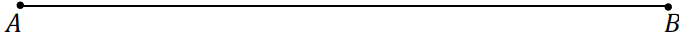 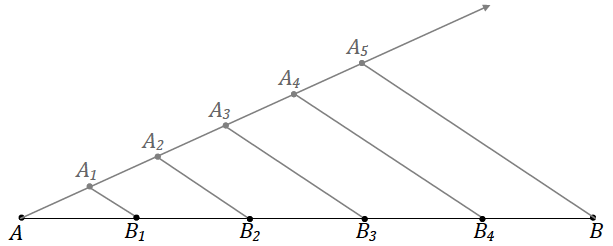 Exploratory Challenge 2 (10 minutes) Now students try an alternate method of dividing a segment into  equal-length segments.Let’s continue with our exploration and try a different method to divide a segment of known length by a whole number .  Again, we rely on the use of a compass, straightedge, and this time, a setsquare.
Exploratory Challenge 2Divide segment  into four segments of equal length.Use the setsquare to create a ray parallel to .  Select the location of the endpoint  so that it falls to the left of ; the location of  should be oriented in relation to  in the same manner as  is in relation to .  We construct the parallel ray below , but it can be constructed above the segment as well.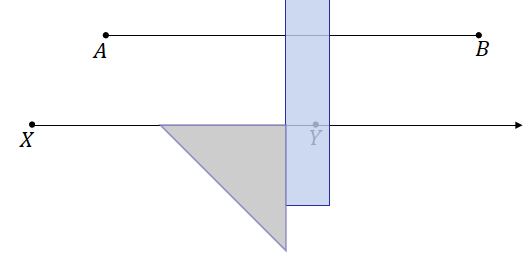 From , use the compass to mark off four equal segments along .  Label each intersection as , , , and .  It is important that .  In practice,  should be clearly more or clearly less than . 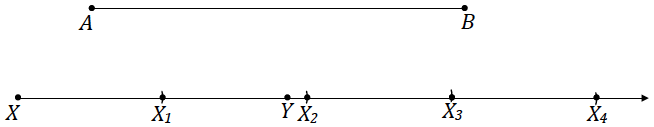 Draw line  and line .  Mark the intersection of the two lines as .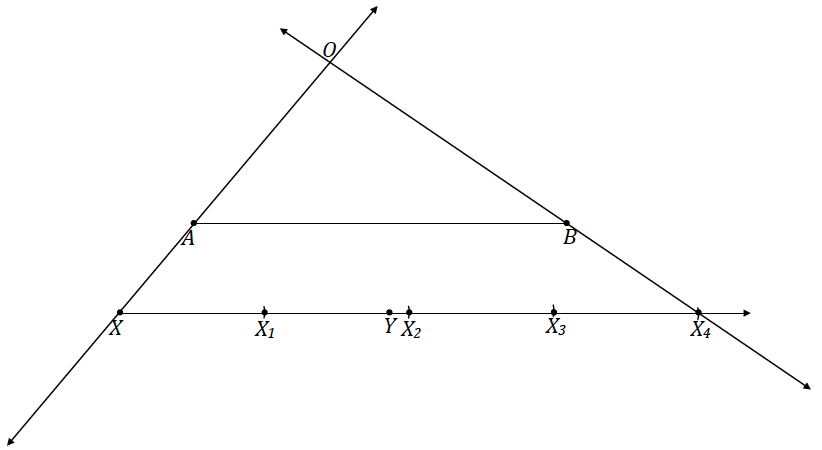 Construct rays from  through , , and .  Label each intersection with  as , , and .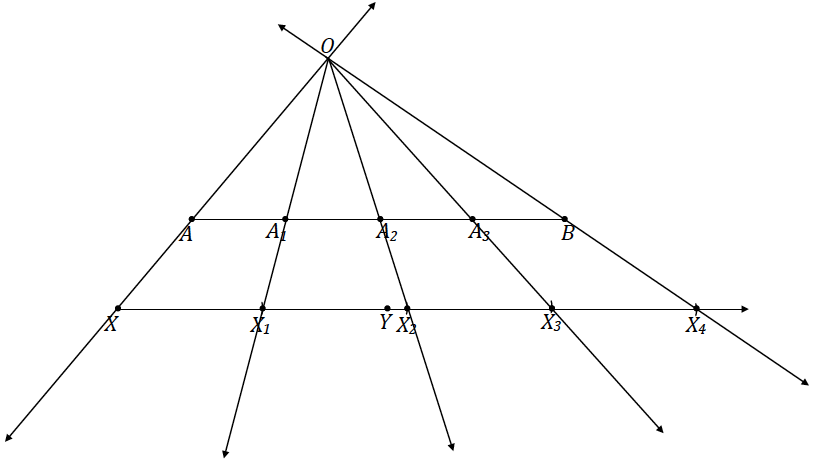  should now be divided into four segments of equal length.  Measure segments , , , and .  Are they all equal in measurement?Why does this construction divide the segment  into equal parts?Allow students time to discuss with each other why the construction divides  into equal parts.We constructed  to be parallel to .  In , since the side splitter  is parallel to , by the triangle side splitter theorem, it must also be a proportional side splitter.  By the dilation theorem, this means that .  Since we know that the values of all four denominators are the same, the value of all four numerators must also be the same to make the equation true.  Therefore,  has been divided into four segments of equal length.We call this method of dividing the segment into equal lengths the dilation method, as the points that divide  are by definition dilated points from center  with scale factor  of the evenly spaced points on .Dilation method:  Construct a ray  parallel to  .  On the parallel ray, use a compass to mark off  equally-spaced points , ,, so that .  Lines  and  intersect at a point .  Construct the rays , , …,  that meet  in points , , …,  respectively.What happens if line segments  and  are close to the same length?  The point  is very far away.  That is why it is best to make  clearly more or less than .  It is also best to keep line segments  and  centered or the point  will also be far away.Exercise 2 (8 minutes) Students should complete Exercise 2 in pairs.  If possible, the teacher should pre-mark each piece of poster paper with a -foot mark to allow students to get right to the activity.Let’s return to our opening remarks on the King’s foot.  Exercise 2On a piece of poster paper, draw a segment  with a measurement of  foot.  Use the dilation method to divide  into twelve equal-length segments, or into  inches.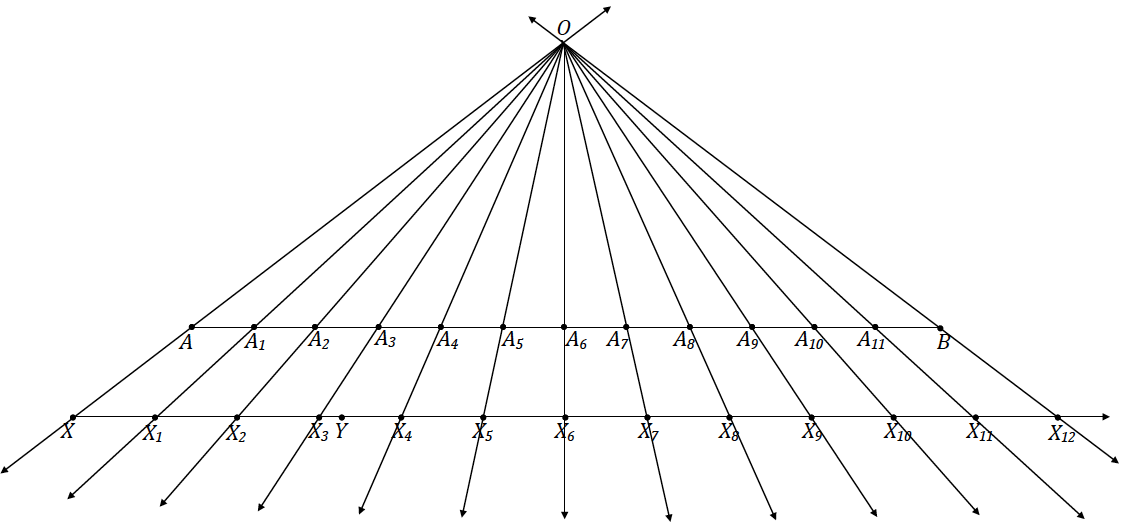 Closing (2 minutes)Compare the side splitter method to the dilation method:  What advantage does the first method have?  With the side splitter method, we do not have to worry about checking lengths (i.e., the initial point can be chosen completely arbitrarily), whereas with the dilation method, we have to choose our unit so that  units does not match the original length (or come close to matching).How does either of the methods help identify fractions on the number line? We can break up whole units on a number line into any division we choose; for example, we can mimic a ruler in inches by dividing up a number line into eighths. Exit Ticket (5 minutes) Name                 							         		Date              		         Lesson 10:  Dividing the King’s Foot into 12 Equal PiecesExit TicketUse the side splitter method to divide  into  equal-sized pieces.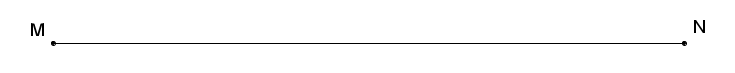 Use the dilation method to divide  into  equal-sized pieces.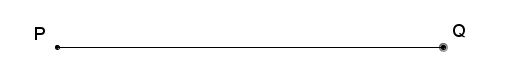 If the segment below represents the interval from zero to one on the number line, locate and label .Exit Ticket Sample SolutionsUse the side splitter method to divide  into 7 equal-sized pieces.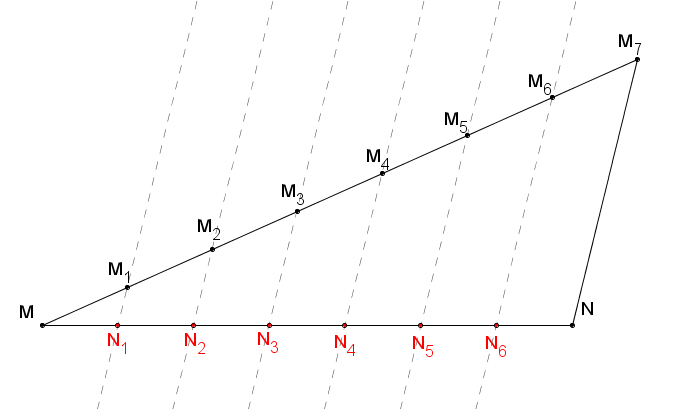 Use the dilation method to divide  into  equal-sized pieces.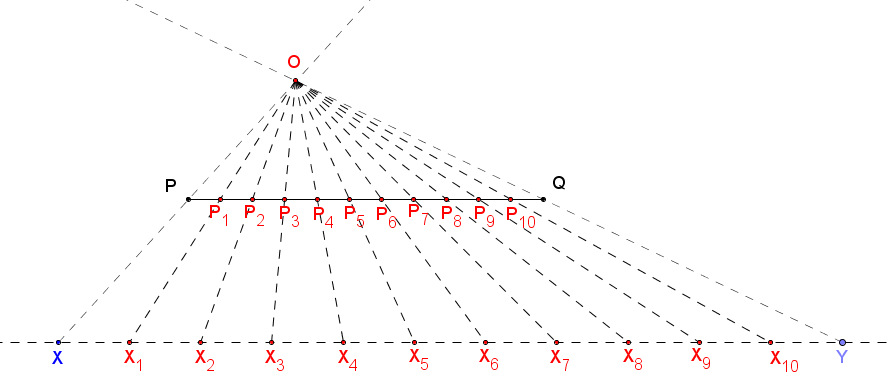 If the segment below represents the interval from zero to one on the number line, locate and label .Students may use either the side splitter method or the dilation method and need only find the location of the fourth equal-sized piece of the segment as shown in the diagram below.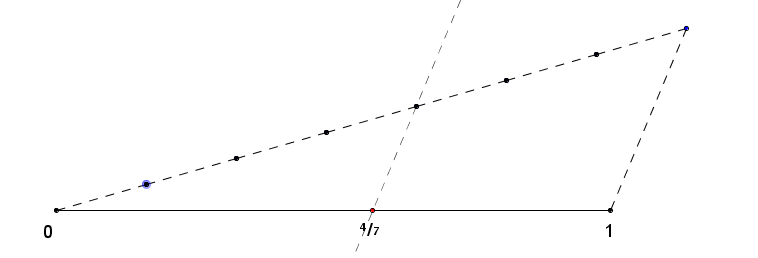 Problem Set Sample SolutionsPretend you are the king or queen and that the length of your foot is the official measurement for one foot.  Draw a line segment on a piece of paper that is the length of your foot.  (You may have to remove your shoe.)  Use the method above to find the length of  inch in your kingdom.I drew  representing the length of my foot.  I then divided   into twelve equal pieces using the dilation method as follows:I constructed  parallel to  and, using a compass, marked off twelve consecutive segments on , each having length .  (Note that because  is a large segment, students will likely choose a length  so that the total length of all of the segments constructed on  is noticeably shorter than .)  I then constructed a ray from  and  through the endpoints of the composed segment as shown in the diagram to form a triangle .  Next I constructed , and then marked its intersection with  point .  This distance  is the length of  inch in my kingdom.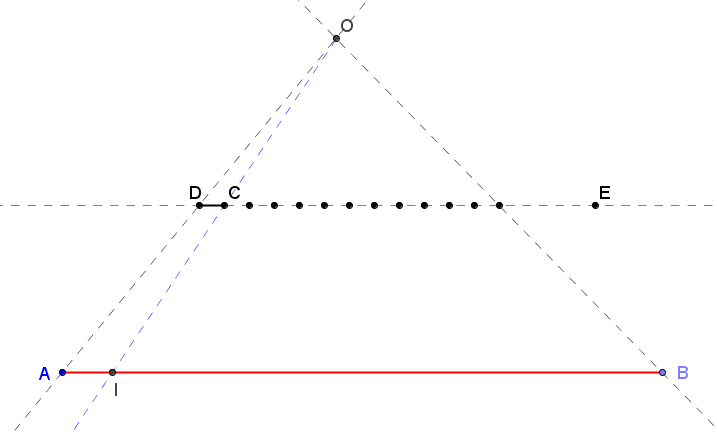 Using a ruler, draw a segment that is .  This length is referred to as a decimeter.  Use the side splitter method to divide your segment into ten equal-sized pieces.  What should be the length of each of those pieces based on your construction?  Check the length of the pieces using a ruler.  Are the lengths of the pieces accurate?Verify that student diagrams show the use of the side splitter method.  The length of each piece should be .Repeat Problem 2 using the dilation method.  What should be the length of each of those pieces based on your construction?  Check the length of the pieces using a ruler.   Are the lengths of the pieces accurate?Verify that student diagrams show the use of the dilation method.  The length of each piece should be .A portion of a ruler that measured whole centimeters is shown below.  Determine the location of  on the portion of the ruler shown.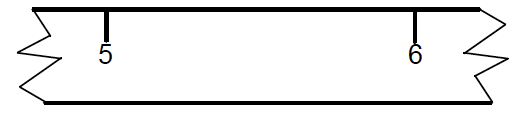 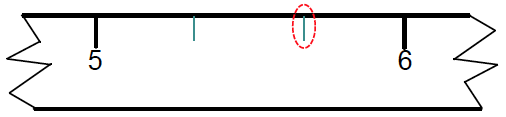 Responses should show the segment between  and  divided into  equal pieces with the division point closest to  chosen as the location of .Merrick has a ruler that measures in inches only.  He is measuring the length of a line segment that is between  and .  Divide the one-inch section of Merrick’s ruler below into eighths to help him measure the length of the segment.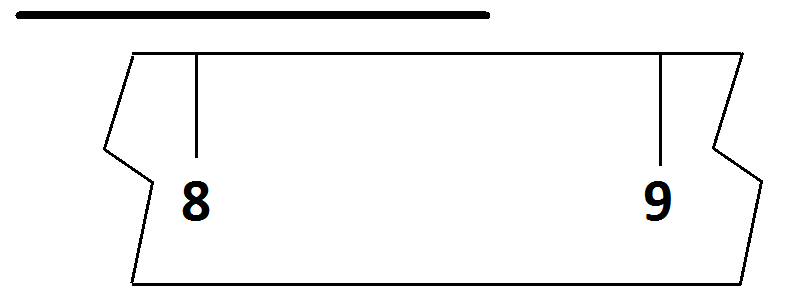 Using the side splitter method, I divided the one-inch interval into eighths, labeled as , , etc. on the diagram.  The line segment that Merrick is measuring closely corresponds with , which represents  of the distance from . to .  Therefore, the length of the line segment that Merrick is measuring is approximately .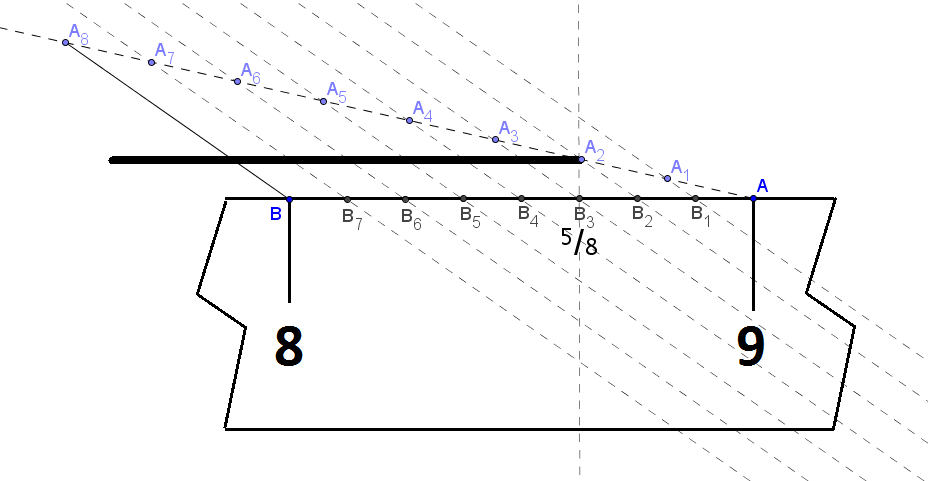 Use the dilation method to create an equally spaced  grid in the following square.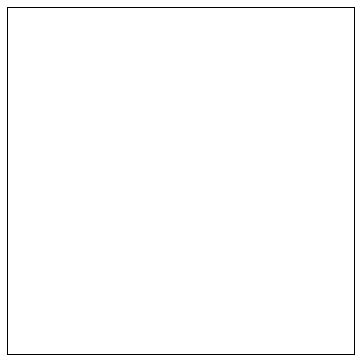 There are several ways to complete this construction.  The sample below used the dilation method along two sides of the square with centers  and  to divide the side into three equal-size segments.  The sides of the square were extended such that , , , and .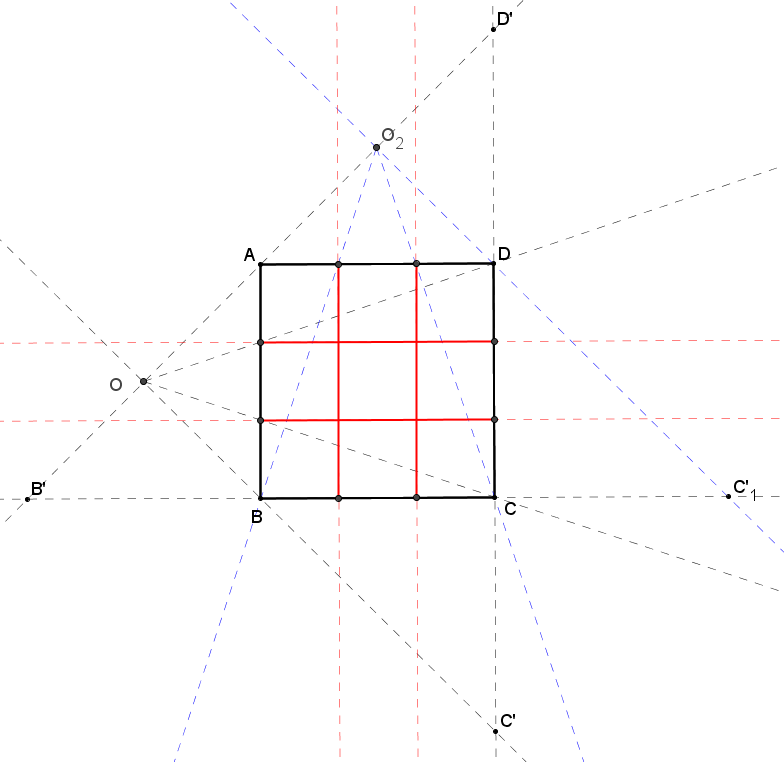 Use the side splitter method to create an equally spaced  grid in the following square.There are several ways to complete this construction.  The sample below used the side splitter method along two sides of the square to divide the side into three equal-size segments.  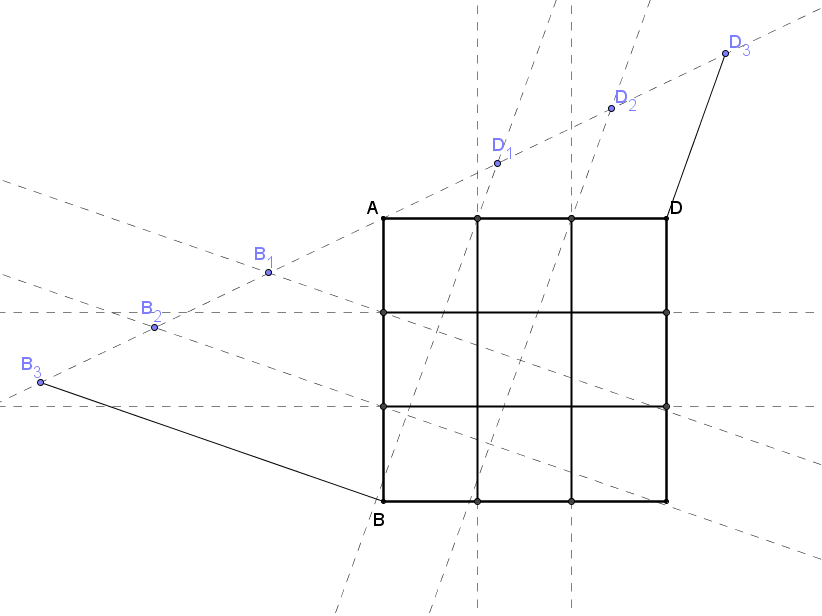 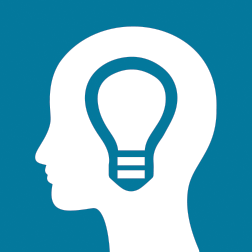 